CURRICULUM VITAE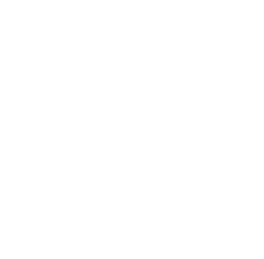 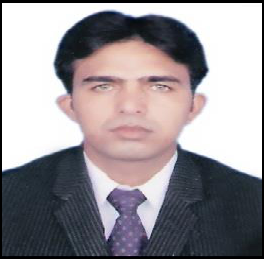 AARIFE-mail	: aarif-397423@gulfjobseeker.com OBJECTIVESeeking middle senior positions in Accounts & Finance with a reputed organisation, with a reputed and growth-driven organisation.PROFESSIONAL EXPERIENCEJob DescriptionPrepare charts of accounts as per company standard.Review and Posting all journal vouchers and posting.Control supplier's payments and Follow-up Customer outstanding.Prepare Monthly Budget and compare with actual Expenses.Finalisation of Customers and Sub Contactors Payment Certificate.Preparing monthly Bank reconciliation statement.Prepare Customers and Supplier reconciliation statement.Maintain petty cash and prepare daily report of available cash.Finalisation of UAE VAT report and submit VAT return to Federal Tax of Authority.Coordinate with bank for TR / Credit and loan facilities.Prepare L/C document and submit in bank.Follow up letter of credit (L/C) till opening to closing.Prepare document for import and export and submit in customs.Prepare document for release shipment and follow up shipper.Coordinate with Letter of Credit Issuing bank and advising bank.Finalize bank short term and long-term loan and coordinate with bank.Prepare Trial Balance and Profit & Loss account.Assisting to senior in preparation of final statement.Job DescriptionCreate project accounts in the accounting system.Maintain project-related records, including contracts and change orders.Authorize the transfer of expenses into and out of project-related accounts.Review and approve supplier invoices related to a project.Review and approve time sheets for work related to a project.Review and approve overhead charges to be applied to a project.Review account totals related to project assets and expenses.Maintain petty cash and able to make forecasting of expenses.Page 1 of 3Investigate project variances and submit variance reports to management.Report to management on any opportunities for additional billings.Report to management regarding the remaining funding available for project.Create or approve all project-related billings to customers.Investigate all project expenses not billed to customers.Respond to requests for more detail from customers.Compile information for internal and external auditors, as requiredJob DescriptionBook all accounting entries and all period end entries on timeKeep proper records to support all accounting entriesRecord Journal entries and post transactions.Reconcile accounts and order book on regular basis.Responsible for preparing Bank Transfer Letters to the bank.Prepares Bank Transfer Accounts Receivable Aging report, issues.Handling Payables & Receivables (monitor the aging of the outstanding receivables & payables).Reconcile Bank balance on routine basis.Preparing month end summary of expenses per account.Double check petty cash ending balance on weekly basis.Preparing Cash denomination report on daily basis, and report to Sr. accountant.Reporting to Finance Director/Controller and Accounts Manager.Assisting in preparation of financial statement.Job DescriptionPrepare chart of account as per company standard.Prepare Journal entries and posting general ledger.Maintain Accounts Receivable and Account Payable.Preparation of Supplier Payments in a timely manner.Prepare Delivery & Receipt Note for Customer and Vendor.Handling Projected Salaries & Wages.Maintain a record of Recruitment & visa application status.Prepare application for visa and arrange necessary document.Prepare schedule for medical and figure print for visa stamping.Follow up to Immigration for labor cards, employee arrival, cancellations.Maintain a record of expiry of Passports, visas, labor cards, Emirates ID, health card etc.Coordinate & follow up with the Immigration to ensure timely renewals.Prepare monthly trial balance and profit and loss account.STRENGTH AND SKILLSStrong Communication & Interpersonal skillsDedicated to workQuick learning abilityCommitment and motivationReporting skillsACADEMIC QUALIFICATIONSMBA-Finance from Punjab Technical State University in 2013.Bachelor of Commerce passed from Rajasthan University in 2004.Page 2 of 3ADDITIONAL QUALIFICATIONSCertified in UAE VAT from “Vision Institute of Technology” in Sharjah 2017.Certified in Peachtree Accounting from “Rolla Academy” Ajman in 2005.COMPUTER PROFICIENCYGood knowledge of windows operating system. (MS Word, MS Excel, Power point etc Internet & Email)Good Knowledge of Accounting packages Peachtree & Tally and Able to adopt any accounting softwareDECLARATIONI hereby declare that all the above furnished statements are true and correct with best of my knowledge and belief.Applicant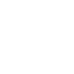 Page 3 of 3Location: Ajman (U.A.E): Ajman (U.A.E): Ajman (U.A.E)Department: Finance and Accounts: Finance and Accounts: Finance and AccountsDuration: From 15-Oct -2017 to 30-Sep-2019: From 15-Oct -2017 to 30-Sep-2019: From 15-Oct -2017 to 30-Sep-2019Job Title: Account Executive: Account Executive: Account ExecutiveCompany: Alcat Contracting Co. L.t.d: Alcat Contracting Co. L.t.d: Alcat Contracting Co. L.t.dLocation: Doha, Qatar: Doha, Qatar: Doha, QatarDepartment: Finance / Operation: Finance / Operation: Finance / OperationDuration: From 02-June -2015 to 02-Sep-2017: From 02-June -2015 to 02-Sep-2017: From 02-June -2015 to 02-Sep-2017Job Title: Project Accountant: Project Accountant: Project AccountantCompany:  Six Construct Ltd. (Middle East subsidiary of Be-six Group, Belgium):  Six Construct Ltd. (Middle East subsidiary of Be-six Group, Belgium):  Six Construct Ltd. (Middle East subsidiary of Be-six Group, Belgium)Location:  Qatar / Bahrain / Saudi:  Qatar / Bahrain / Saudi:  Qatar / Bahrain / SaudiDepartment:  Finance & Account:  Finance & Account:  Finance & AccountDuration:From 13-Mar-2009 to 14-Apr-2014From 13-Mar-2009 to 14-Apr-2014Job Title:Junior AccountantCompany: Rashids International: Rashids International: Rashids InternationalLocation: AjmanFreezone, Ajman, U.A.E: AjmanFreezone, Ajman, U.A.E: AjmanFreezone, Ajman, U.A.EDepartment: Administration / Accounts: Administration / Accounts: Administration / AccountsDuration: From 20-July -2005 to 20-Apr-2008: From 20-July -2005 to 20-Apr-2008: From 20-July -2005 to 20-Apr-2008Job Title: Accountant cum Office Admin.: Accountant cum Office Admin.: Accountant cum Office Admin.PERSONAL INFORMATIONPERSONAL INFORMATIONPERSONAL INFORMATION▪▪Date of BirthDate of BirthDate of Birth: 10th February 1985.▪▪NationalityNationalityNationality: Indian▪▪SexSexSex: Male▪▪Marital StatusMarital StatusMarital Status: Married▪▪ReligionReligionReligion: Islam▪▪Languages KnownLanguages KnownLanguages Known: English, Hindi & UrduPASSPORT STATUSPASSPORT STATUS▪▪Issue DateIssue DateIssue Date: 02--Dec-2009▪▪Expiry dateExpiry dateExpiry date: 11-Nov-2029▪▪Issue PlaceIssue PlaceIssue Place: JaipurDRIVING LICENSE STATUSDRIVING LICENSE STATUSDRIVING LICENSE STATUSDRIVING LICENSE STATUS▪▪Issue PlaceIssue PlaceIssue Place: Ajman, UAE▪▪Issue DateIssue DateIssue Date: 09-Jan-2018▪▪Expire DateExpire DateExpire Date: 08-Jan-2021